Training Title:   Shaken Baby Syndrome or Abusive Head TraumaTraining Summary: This presentation briefly describes shaken baby syndrome (SBS) or Abusive Head Trauma (AHT), the incidence, risk factors, and the effects of such.  A general overview introduces the audience to basic definitions, levels of severity, incidence rates, causes, risk factors, and effects of traumatic brain injury. Strategies for preventing inconsolable crying are included. The audience will receive state-wide and national resources for traumatic brain injury, as well as SBS/AHT. Training Objectives: Participants will be provided with an explanation of traumatic brain injury, as well as causes, effects, and prevalence.Participants will be familiarized with SBS/AHT through definitions, statistics, and description of symptoms and long term effects of abuse.Participants will be provided with resources related to SBS/AHT.Participants will be given information on accessing the resources available in Alabama and nation-wide for working with persons surviving traumatic brain injury and their caregivers.  Training Credit:Continuing Education Units, or CEUs, are required by many professional licensing or certifying bodies.  Therefore they are a valuable commodity to professionals who may be attending this Outreach and Education training.  The application and approval of CEUs varies for each professional group and can require a great deal of documentation.  For additional information on CEUs and Certificates of Attendance in connection with this training module, contact Maria Crowley at maria.crowley@rehab.alabama.gov or (205) 290-4590.Power Point Presentation:   29 slidesApproximate presentation time: 25-30 minutesPresentation contains: Visual only with a few notes throughout.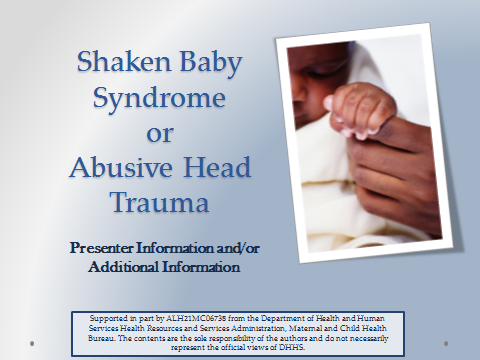 Suggested Materials and Resources:Handouts for AHIF, ADRS, Outreach and Education Brochure, SAILCDC Traumatic Brain Injury Materials - www.cdc.gov/TraumaticBrainInjury     CDC’s Head’s Up Series: Preventing Shaken Baby Syndromewww.cdc.gov/concussion/HeadsUp/sbsDate(s) of Training: ____________________ Speaker: _______________________________COMMENTS ON THIS TRAINING EVENT:What were the special strengths of the meeting?What were the weaknesses of the meeting?What changes and other topics would you recommend?Additional Comments: Strengthening the System of Care for Alabamians with TBI                Date(s):_____________________________ Speaker:__________________________________                              Location: ____________________________   Sign-In Continued	                                                                                                 Strongly                                                          Strongly   A. RATING OF THE MEETING:                                                              Agree                                                            Disagree                                                                                                                                                                                                                                                                                                      Strongly                                                          Strongly   A. RATING OF THE MEETING:                                                              Agree                                                            Disagree                                                                                                                                                                                                                                                                                                      Strongly                                                          Strongly   A. RATING OF THE MEETING:                                                              Agree                                                            Disagree                                                                                                                                                                                                                                                                                                      Strongly                                                          Strongly   A. RATING OF THE MEETING:                                                              Agree                                                            Disagree                                                                                                                                                                                                                                                                                                      Strongly                                                          Strongly   A. RATING OF THE MEETING:                                                              Agree                                                            Disagree                                                                                                                                                                                                                                                                                                      Strongly                                                          Strongly   A. RATING OF THE MEETING:                                                              Agree                                                            Disagree                                                                                                                                                                                                                                                                                                      Strongly                                                          Strongly   A. RATING OF THE MEETING:                                                              Agree                                                            Disagree                                                                                                                                                                                                     1. Participants had opportunity to participate.5432212. Presentations were well organized.5432213. Program content was relevant to my job.5432214. Length and pace were appropriate.543221                                                                                                             Considerable                                                         NotB. PERCEIVED IMPACT OF TRAINING:	                                  Impact                                                           Relevant                                                                                                             Considerable                                                         NotB. PERCEIVED IMPACT OF TRAINING:	                                  Impact                                                           Relevant                                                                                                             Considerable                                                         NotB. PERCEIVED IMPACT OF TRAINING:	                                  Impact                                                           Relevant                                                                                                             Considerable                                                         NotB. PERCEIVED IMPACT OF TRAINING:	                                  Impact                                                           Relevant                                                                                                             Considerable                                                         NotB. PERCEIVED IMPACT OF TRAINING:	                                  Impact                                                           Relevant                                                                                                             Considerable                                                         NotB. PERCEIVED IMPACT OF TRAINING:	                                  Impact                                                           Relevant                                                                                                             Considerable                                                         NotB. PERCEIVED IMPACT OF TRAINING:	                                  Impact                                                           Relevant1. Positive effect of the meeting on my professional skills, knowledge, abilities.5432112. Positive effect of the meeting on people served in the rehabilitation service system.543211NameOrganization  &  Ph. No.AddressEmail AddressNameOrganization  &  Ph. No.AddressEmail Address